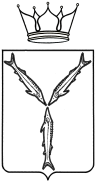 МИНИСТЕРСТВО ЗДРАВООХРАНЕНИЯ САРАТОВСКОЙ ОБЛАСТИП Р И К А З             от __________         __ № ________г. СаратовНа основании Положения о министерстве здравоохранения Саратовской области, утвержденного постановлением Правительства Саратовской области от 01.11.2007 № 386-П «Вопросы министерства здравоохранения Саратовской области», ПРИКАЗЫВАЮ:1. Внести в приказ министерства здравоохранения Саратовской области от 12.07.2018 № 103-п «Об утверждении Типового положения о закупке товаров, работ, услуг учреждениями, подведомственными министерству здравоохранения Саратовской области» следующие изменения:в Приложении:в пункте 13 части 18 статьи 16 слова «цене лота,» исключить;в части 19.3 статьи 16 слова «цене лота,» исключить.2. Начальнику управления ресурсного обеспечения и государственных закупок министерства здравоохранения области Трефилову В.А.:разместить настоящий приказ в ЕИС в сфере закупок товаров, работ, услуг для обеспечения государственных и муниципальных нужд до 01.09.2021 с даты подписания настоящего приказа; довести настоящий приказ до сведения руководителей учреждений, подведомственных министерству здравоохранения Саратовской области.3. Учреждениям, подведомственным министерству здравоохранения Саратовской области, осуществляющим закупку товаров, работ, услуг в соответствии с Федеральным законом от 18.07.2011 № 223-ФЗ «О закупках товаров, работ, услуг отдельными видами юридических лиц» и приказом министерства здравоохранения Саратовской области от 12.07.2018 № 103-п «Об утверждении Типового положения о закупке товаров, работ, услуг учреждениями, подведомственными министерству здравоохранения Саратовской области» внести изменения в положение о закупке товаров, работ, услуг до 01.09.2021 и разместить в ЕИС в сфере закупок товаров, работ, услуг для обеспечения государственных и муниципальных нужд.4. Настоящий приказ подлежит официальному опубликованию в средствах массовой информации.5. Настоящий приказ вступает в силу со дня его официального опубликования. Первый заместитель министра                                                  С.С. ШуваловЛИСТ СОГЛАСОВАНИЯЗаместитель министра		                   Е.В. КенженбетоваНачальник управления ресурсного обеспечения и государственных закупок			                В.А. ТрефиловПервый заместитель начальника управления ресурсного обеспечения и государственных закупок – начальник отдела планирования государственных закупок и ведомственного контроля в сфере закупок 		  Н.В. СоломадинаЗаключениепо результатам антикоррупционной экспертизыот «___» __________ 2021 годаВ соответствии с Методикой проведения антикоррупционной экспертизы нормативных правовых актов и проектов нормативных правовых актов, утвержденной Постановлением Правительства Российской Федерации от 26 февраля 2010 года № 96, в настоящем проекте положений, устанавливающих для правоприменителя необоснованно широкие пределы усмотрения или возможность необоснованного применения исключений из общих правил, а также положений, содержащих неопределенные, трудновыполнимые и (или) обременительные требования к гражданам и организациям и тем самым создающих условия для коррупции, не выявлено.По результатам изучения настоящего проекта положений, противоречащих Конституции РФ, федеральному, региональному законодательству не выявлено.Начальник отдела правового обеспечения		                    Т.А. ОвчинниковаЕрмакова В.А.О внесении изменений в приказ министерства здравоохранения Саратовской области от 12.07.2018 № 103-п